Во исполнение муниципальной программы МО МР «Печора» «Развитие физической культуры и спорта», утвержденной постановлением администрации МР «Печора» от 31.12.2019 года № 1676, в целях пропаганды здорового образа жизни и дальнейшего развития лыжных гонок в Республике Коми Провести 13 – 14 апреля 2024 года республиканские соревнования по лыжным гонкам «Печорская весна» (далее – соревнования).Бюджетно-финансовому отделу (Рочева А.А.) проверить и профинансировать смету расходов на проведение соревнований
(приложение 1)Сектору по физкультуре и спорту (Дубинин А.В..) осуществить общее руководство по проведению соревнований.Сектору молодежной политики (Бобровицкий С.С.) оказать содействие в привлечении волонтеров для проведения соревнований.Организатором соревнований назначить Фотееву Н.В. – главного судью соревнований (по согласованию). Ответственность за проведение соревнований и соблюдение порядка возложить на главную судейскую коллегию (по согласованию).МАУ ДО «Спортивная школа г. Печора» (Артеева Т.В.) подготовить место проведения соревнований.Отделу информационно-аналитической работы и контроля (Бревнова Ж.В.) обеспечить информационное сопровождение соревнований.Рекомендовать:9.1. ГБУЗ РК «Печорская центральная районная больница» (Ванина Е.А.) обеспечить медицинское сопровождение соревнований (медицинская сестра или фельдшер).9.2. ОМВД России по г. Печоре (Семенюк Ю.В.) обеспечить охрану общественного порядка и ограничение движения автотранспорта в зоне проведения соревнований 14 апреля 2024 года в период с 09:00 ч. до 14:00 ч.10. Настоящее распоряжение подлежит размещению на официальном сайте муниципального района "Печора".11. Контроль за исполнением распоряжения возложить на заместителя руководителя администрации В.Е. Менникова.И.о. главы муниципального района-руководителя администрации                                                                      Г.С. ЯковинаПриложение  1к распоряжению администрации МР «Печора»от  29 марта  2024 г. №  224 - рСмета расходов на организацию и проведение республиканских соревнований по лыжным гонкам «Печорская весна»______________ / Данилейчук В.О. /АДМИНИСТРАЦИЯ МУНИЦИПАЛЬНОГО РАЙОНА «ПЕЧОРА»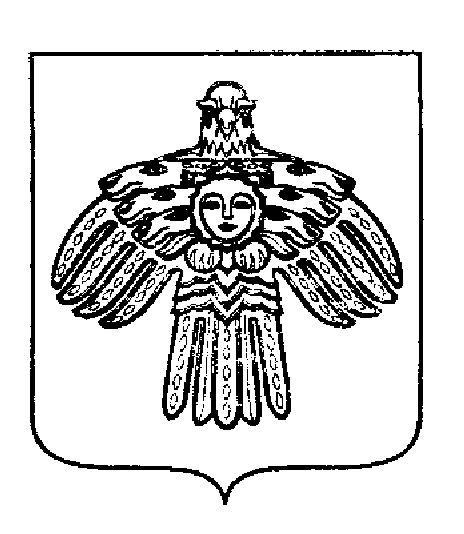 «ПЕЧОРА»  МУНИЦИПАЛЬНÖЙ  РАЙÖНСААДМИНИСТРАЦИЯ РАСПОРЯЖЕНИЕТШÖКТÖМРАСПОРЯЖЕНИЕТШÖКТÖМРАСПОРЯЖЕНИЕТШÖКТÖМ  29  марта 2024 г.г. Печора,  Республика Коми           № 224  - рО проведении республиканских соревнований по лыжным гонкам «Печорская весна»№НаименованиеРасчетСумма, рублейСтатья 123451Оказание услуг по организации и обслуживанию соревнований (по контактам):- главный судья соревнований- главный секретарь- судьи- подготовка трассы4 дн. х 350 руб.4 дн. х 350 руб.200 руб. х 6 чел. х 2 дн.0,5 x 2 000 руб.6 200   2442Страховые взносы во внебюджетные фонды (по контракту)30 %1 860   2444Медицинское сопровождение соревнований5 ч. х 1 500 руб. х 1 чел.7 500   244ИТОГО:ИТОГО:ИТОГО:15 560